DOOPFORMULIER 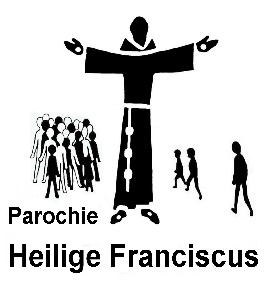 Personalia Personalia Personalia Personalia Personalia Personalia Personalia Personalia Personalia Personalia Personalia Personalia Personalia Personalia Personalia Personalia Personalia Personalia Personalia Personalia Personalia Personalia Personalia Personalia Personalia Personalia Personalia Personalia De datum en de tijd van het doopsel worden afgestemd met het secretariaat van de parochie.De datum en de tijd van het doopsel worden afgestemd met het secretariaat van de parochie.De datum en de tijd van het doopsel worden afgestemd met het secretariaat van de parochie.De datum en de tijd van het doopsel worden afgestemd met het secretariaat van de parochie.De datum en de tijd van het doopsel worden afgestemd met het secretariaat van de parochie.De datum en de tijd van het doopsel worden afgestemd met het secretariaat van de parochie.De datum en de tijd van het doopsel worden afgestemd met het secretariaat van de parochie.De datum en de tijd van het doopsel worden afgestemd met het secretariaat van de parochie.De datum en de tijd van het doopsel worden afgestemd met het secretariaat van de parochie.De datum en de tijd van het doopsel worden afgestemd met het secretariaat van de parochie.De datum en de tijd van het doopsel worden afgestemd met het secretariaat van de parochie.De datum en de tijd van het doopsel worden afgestemd met het secretariaat van de parochie.De datum en de tijd van het doopsel worden afgestemd met het secretariaat van de parochie.De datum en de tijd van het doopsel worden afgestemd met het secretariaat van de parochie.De datum en de tijd van het doopsel worden afgestemd met het secretariaat van de parochie.De datum en de tijd van het doopsel worden afgestemd met het secretariaat van de parochie.De datum en de tijd van het doopsel worden afgestemd met het secretariaat van de parochie.De datum en de tijd van het doopsel worden afgestemd met het secretariaat van de parochie.De datum en de tijd van het doopsel worden afgestemd met het secretariaat van de parochie.De datum en de tijd van het doopsel worden afgestemd met het secretariaat van de parochie.De datum en de tijd van het doopsel worden afgestemd met het secretariaat van de parochie.De datum en de tijd van het doopsel worden afgestemd met het secretariaat van de parochie.De datum en de tijd van het doopsel worden afgestemd met het secretariaat van de parochie.De datum en de tijd van het doopsel worden afgestemd met het secretariaat van de parochie.De datum en de tijd van het doopsel worden afgestemd met het secretariaat van de parochie.De datum en de tijd van het doopsel worden afgestemd met het secretariaat van de parochie.De datum en de tijd van het doopsel worden afgestemd met het secretariaat van de parochie.De datum en de tijd van het doopsel worden afgestemd met het secretariaat van de parochie.Keuze voorbereidingsavonden:Keuze voorbereidingsavonden:Keuze voorbereidingsavonden:Keuze voorbereidingsavonden:Keuze voorbereidingsavonden:Avond 1:Avond 2:Avond 2:Avond 2:Avond 2:Datum doopsel:   Plaats:Plaats:Plaats:Tijd:Tijd:Tijd:Achternaam dopeling(e):   Achternaam dopeling(e):   Achternaam dopeling(e):   m / v*m / v*m / v*m / v*Roepnaam:Roepnaam:Roepnaam:Roepnaam:Roepnaam:Roepnaam:Doopnamen:Doopnamen:Doopnamen:Geboortedatum:    Geboortedatum:    Geboortedatum:    Geboorteplaats:   Geboorteplaats:   Geboorteplaats:   Geboorteplaats:   Geboorteplaats:   Geboorteplaats:   Geboorteplaats:   Familienaam vader:    Familienaam vader:    Familienaam vader:    Roepnaam:Roepnaam:Roepnaam:Roepnaam:Roepnaam:Roepnaam:Roepnaam:Roepnaam:Doopnamen vader:    Doopnamen vader:    Doopnamen vader:    Geboortedatum: Geboortedatum: Geboortedatum: Geboorteplaats: Geboorteplaats: Geboorteplaats: Geboorteplaats: Geboorteplaats: Geboorteplaats: Geboorteplaats: Godsdienst:   Godsdienst:   Godsdienst:   RK of anders*RK of anders*RK of anders*RK of anders*RK of anders*Familienaam moeder:    Familienaam moeder:    Familienaam moeder:    Roepnaam:Roepnaam:Roepnaam:Roepnaam:Roepnaam:Roepnaam:Roepnaam:Roepnaam:Doopnamen moeder:    Doopnamen moeder:    Doopnamen moeder:    Geboortedatum: Geboortedatum: Geboortedatum: Geboorteplaats: Geboorteplaats: Geboorteplaats: Geboorteplaats: Geboorteplaats: Geboorteplaats: Geboorteplaats: Godsdienst:   Godsdienst:   Godsdienst:   RK of anders*RK of anders*RK of anders*RK of anders*RK of anders*Adres en postcode:Adres en postcode:Adres en postcode:Plaats: Plaats: Plaats: Plaats: Telefoon:Telefoon:Telefoon:Email:Email:Email:Email:Samenlevingsvorm ouders:Samenlevingsvorm ouders:Samenlevingsvorm ouders:Samenlevingsvorm ouders:Familienaam en voornaam peter:  Familienaam en voornaam peter:  Familienaam en voornaam peter:  Familienaam en voornaam peter:  Familienaam en voornaam peter:  Familienaam en voornaam peter:  Familienaam en voornaam peter:  Familienaam en voornaam peter:  RK: RK: ja  / neen *ja  / neen *ja  / neen *ja  / neen *Familienaam en voornaam meter: Familienaam en voornaam meter: Familienaam en voornaam meter: Familienaam en voornaam meter: Familienaam en voornaam meter: Familienaam en voornaam meter: Familienaam en voornaam meter: Familienaam en voornaam meter: RK: RK: ja  / neen *ja  / neen *ja  / neen *ja  / neen *Indien u niet in onze ledenadministratie bent opgenomen - gaat u akkoord met opname van de adresgegevens?Akkoord / niet akkoord * (* graag omcirkelen)Indien u niet in onze ledenadministratie bent opgenomen - gaat u akkoord met opname van de adresgegevens?Akkoord / niet akkoord * (* graag omcirkelen)Indien u niet in onze ledenadministratie bent opgenomen - gaat u akkoord met opname van de adresgegevens?Akkoord / niet akkoord * (* graag omcirkelen)Indien u niet in onze ledenadministratie bent opgenomen - gaat u akkoord met opname van de adresgegevens?Akkoord / niet akkoord * (* graag omcirkelen)Indien u niet in onze ledenadministratie bent opgenomen - gaat u akkoord met opname van de adresgegevens?Akkoord / niet akkoord * (* graag omcirkelen)Indien u niet in onze ledenadministratie bent opgenomen - gaat u akkoord met opname van de adresgegevens?Akkoord / niet akkoord * (* graag omcirkelen)Indien u niet in onze ledenadministratie bent opgenomen - gaat u akkoord met opname van de adresgegevens?Akkoord / niet akkoord * (* graag omcirkelen)Indien u niet in onze ledenadministratie bent opgenomen - gaat u akkoord met opname van de adresgegevens?Akkoord / niet akkoord * (* graag omcirkelen)Indien u niet in onze ledenadministratie bent opgenomen - gaat u akkoord met opname van de adresgegevens?Akkoord / niet akkoord * (* graag omcirkelen)Indien u niet in onze ledenadministratie bent opgenomen - gaat u akkoord met opname van de adresgegevens?Akkoord / niet akkoord * (* graag omcirkelen)Indien u niet in onze ledenadministratie bent opgenomen - gaat u akkoord met opname van de adresgegevens?Akkoord / niet akkoord * (* graag omcirkelen)Indien u niet in onze ledenadministratie bent opgenomen - gaat u akkoord met opname van de adresgegevens?Akkoord / niet akkoord * (* graag omcirkelen)Indien u niet in onze ledenadministratie bent opgenomen - gaat u akkoord met opname van de adresgegevens?Akkoord / niet akkoord * (* graag omcirkelen)Indien u niet in onze ledenadministratie bent opgenomen - gaat u akkoord met opname van de adresgegevens?Akkoord / niet akkoord * (* graag omcirkelen)Indien u niet in onze ledenadministratie bent opgenomen - gaat u akkoord met opname van de adresgegevens?Akkoord / niet akkoord * (* graag omcirkelen)Indien u niet in onze ledenadministratie bent opgenomen - gaat u akkoord met opname van de adresgegevens?Akkoord / niet akkoord * (* graag omcirkelen)Indien u niet in onze ledenadministratie bent opgenomen - gaat u akkoord met opname van de adresgegevens?Akkoord / niet akkoord * (* graag omcirkelen)Indien u niet in onze ledenadministratie bent opgenomen - gaat u akkoord met opname van de adresgegevens?Akkoord / niet akkoord * (* graag omcirkelen)Indien u niet in onze ledenadministratie bent opgenomen - gaat u akkoord met opname van de adresgegevens?Akkoord / niet akkoord * (* graag omcirkelen)Indien u niet in onze ledenadministratie bent opgenomen - gaat u akkoord met opname van de adresgegevens?Akkoord / niet akkoord * (* graag omcirkelen)Indien u niet in onze ledenadministratie bent opgenomen - gaat u akkoord met opname van de adresgegevens?Akkoord / niet akkoord * (* graag omcirkelen)Indien u niet in onze ledenadministratie bent opgenomen - gaat u akkoord met opname van de adresgegevens?Akkoord / niet akkoord * (* graag omcirkelen)Indien u niet in onze ledenadministratie bent opgenomen - gaat u akkoord met opname van de adresgegevens?Akkoord / niet akkoord * (* graag omcirkelen)Indien u niet in onze ledenadministratie bent opgenomen - gaat u akkoord met opname van de adresgegevens?Akkoord / niet akkoord * (* graag omcirkelen)Indien u niet in onze ledenadministratie bent opgenomen - gaat u akkoord met opname van de adresgegevens?Akkoord / niet akkoord * (* graag omcirkelen)Indien u niet in onze ledenadministratie bent opgenomen - gaat u akkoord met opname van de adresgegevens?Akkoord / niet akkoord * (* graag omcirkelen)Indien u niet in onze ledenadministratie bent opgenomen - gaat u akkoord met opname van de adresgegevens?Akkoord / niet akkoord * (* graag omcirkelen)Indien u niet in onze ledenadministratie bent opgenomen - gaat u akkoord met opname van de adresgegevens?Akkoord / niet akkoord * (* graag omcirkelen)BetalingBetalingBetalingBetalingBetalingBetalingBetalingBetalingHierbij machtig ik de parochie heilige Franciscus eenmalig Euro 75,- af te schrijven van het volgende rekeningnummer:Hierbij machtig ik de parochie heilige Franciscus eenmalig Euro 75,- af te schrijven van het volgende rekeningnummer:Hierbij machtig ik de parochie heilige Franciscus eenmalig Euro 75,- af te schrijven van het volgende rekeningnummer:Hierbij machtig ik de parochie heilige Franciscus eenmalig Euro 75,- af te schrijven van het volgende rekeningnummer:Hierbij machtig ik de parochie heilige Franciscus eenmalig Euro 75,- af te schrijven van het volgende rekeningnummer:Hierbij machtig ik de parochie heilige Franciscus eenmalig Euro 75,- af te schrijven van het volgende rekeningnummer:Hierbij machtig ik de parochie heilige Franciscus eenmalig Euro 75,- af te schrijven van het volgende rekeningnummer:Hierbij machtig ik de parochie heilige Franciscus eenmalig Euro 75,- af te schrijven van het volgende rekeningnummer:Rekeningnummer:T.n.v.: Plaats: ________________________________________________________________________________________________________________________________________________________________________________________________________________________________________________________________________________________________Datum:Handtekening:Datum:Handtekening:Datum:Handtekening:Datum:Handtekening:Informatie voor de administratie van de parochieInformatie voor de administratie van de parochieInformatie voor de administratie van de parochieInformatie voor de administratie van de parochieInformatie voor de administratie van de parochieInformatie voor de administratie van de parochieInformatie voor de administratie van de parochieInformatie voor de administratie van de parochieBetaling voldaan:Doopheer:Ingeschreven in doopregister:Ingeschreven in doopregister:ja  / neenja  / neen